Подписан: Шакина Елена Юрьевна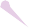 DN: ИНН=420209364853, СНИЛС=04355848673,E=gur.obraz.buh@mail.ru, C=RU, S=Кемеровская область, L=п.Раздольный, O="МУНИЦИПАЛЬНОЕ БЮДЖЕТНОЕ ОБЩЕОБРАЗОВАТЕЛЬНОЕ УЧРЕЖДЕНИЕ ""РАЗДОЛЬНИНСКАЯ ОСНОВНАЯ ОБЩЕОБРАЗОВАТЕЛЬНАЯ ШКОЛА""",ЮрьевнаOU=Руководство, G=Елена Юрьевна, SN=Шакина, CN=Шакина Елена ЮрьевнаОснование: Я являюсь автором этого документа Местоположение: место подписанияДата: 2021-11-24 17:43:35Foxit Reader Версия: 10.0.0УТВЕРЖДАЮ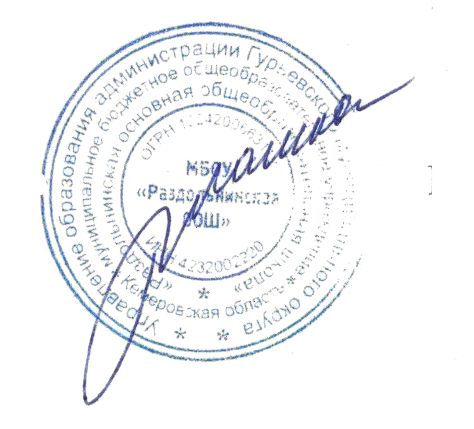 Директор МБОУ«Раздольнинская ООШ» 	Е.Ю.Шакина Приказ № 126 от «30» августа 2022 г.УЧЕБНЫЙ ПЛАНмуниципального бюджетного общеобразовательного учреждения«Раздольнинская основная общеобразовательная школа»на 2022– 2023 учебный годРАССМОТРЕНОна педагогическом совете Протокол №_1__от «30» августа 2022 г.ПОЯСНИТЕЛЬНАЯ ЗАПИСКА К УЧЕБНОМУ ПЛАНУ 1 КЛАССАУчебный план 1 класса МБОУ «Раздольнинская ООШ» на 2022– 2023 учебный год составлен в соответствии с:Федеральным законом от 29.12.2012 № 273-ФЗ «Об образовании в Российской Федерации»;Закона Российской Федерации от 25.10.1991 №1807-1 «О языках народов Российской Федерации»;Федерального государственного образовательного стандарта начального общего образования, утвержденного приказом Министерства просвещения Российской Федерации от 31.05.2021 № 286 (далее – обновленный ФГОС НОО);Порядка организации и осуществления образовательной деятельности по основным общеобразовательным программам – образовательным программам начального общего, основного общего и среднего общего образования, утвержденного приказом Министерства просвещения Российской Федерации от 22 марта 2021 года № 115;Примерной основной образовательной программы начального общего образования, утвержденной протоколом ФУМО от 18.03.2022 № 1/22;Примерной основной образовательной программы основного общего образования, утвержденной протоколом ФУМО от 18.03.2022 № 1/22;Постановления Главного государственного санитарного врача Российской Федерации от 28 сентября 2020 г. № 28 «Об утверждении санитарных правил СП 2.4.3648-20 «Санитарно-эпидемиологические требования к организациям воспитания и обучения, отдыха и оздоровления  детей и молодежи»;Постановления Главного государственного санитарного врача Российской Федерации от 28 января 2021 г. № 2 «Об утверждении санитарных правил и норм СанПиН 1.2.3685-21 «Гигиенические нормативы и требования к обеспечению безопасности и (или) безвредности для человека факторов среды обитания»; Основной образовательной программы МБОУ «Раздольнинская ООШ».Уставом МБОУ «Раздольнинская ООШ».Учебный план программ начального общего и основного общего образования:обеспечивает реализацию требований федеральных государственных образовательных стандартов общего образования;определяет учебную нагрузку в соответствии с требованиями к организации образовательной деятельности, к учебной нагрузке при 5-дневной учебной неделе, предусмотренными СанПиНом; перечень обязательных для изучения учебных предметов, учебных курсов, учебных модулей;обеспечивает преподавание и изучение государственного языка Российской Федерации; возможность преподавания и изучения родного языка из числа языков народов Российской Федерации, из числа государственных языков республик Российской Федерации, в том числе русского языка как родного языка.Режим работыУчебный план начального общего образования состоит из двух частей: обязательная часть и часть, формируемая участниками образовательных отношений.ОБЯЗАТЕЛЬНАЯ ЧАСТЬОбязательная часть учебного плана 1 класса МБОУ «Раздольнинская ООШ» представлена предметными областями:Предметная область «Русский язык и литературное чтение» представлена учебными предметами:Русский язык – 4 часа (1 класс);Литературное чтение – 4 часа (1 класс).Предметная область «Родной язык и литературное чтение на родном языке» в 1 классе не изучается в соответствии с пунктам 32.1  ФГОС НОО от 31.05.2021 №286 (заявление от родителей (законных представителей) несовершеннолетних обучающихся не поступало.Предметная область «Математика и информатика» представлена	учебным предметом «Математика» – 4 часа (1 класс).Предметная область «Обществознание и естествознание» представлена учебным предметом «Окружающий мир» – 2 часа (1 класс).Предметная область «Основы религиозных культур и светской этики» представлена учебным предметом «Основы религиозных культур и светской этики», модуль «Основы православной культуры» - 1 час в 4 классе.Предметная область «Искусство» представлена учебными предметами:Музыка – 1 час (1 класс);Изобразительное искусство – 1 час (1класс).Предметная область   «Технология»   представлена   учебным   предметом«Технология» - 1 час (1 класс).Предметная область «Физическая культура» представлена учебным предметом «Физическая культура» – по 2 часа (1классы).ЧАСТЬ, ФОРМИРУЕМАЯ УЧАСТНИКАМИ ОБРАЗОВАТЕЛЬНЫХ ОТНОШЕНИЙЧасть,	формируемая участниками образовательных отношений представлена:учебным курсом «физическая культура» - 1 час. В 1 классе промежуточная аттестация проводится в форме комплексной контрольной работы.ПОЯСНИТЕЛЬНАЯ ЗАПИСКА К УЧЕБНОМУ ПЛАНУ 2-4 КЛАССАУчебный план 2-4 классов МБОУ «Раздольнинская ООШ» на 2022 – 2023 учебный год составлен в соответствии с:Федеральным законом от 29.12.2012 № 273-ФЗ «Об образовании в Российской Федерации»;Закона Российской Федерации от 25.10.1991 №1807-1 «О языках народов Российской Федерации»;Федерального государственного образовательного стандарта основного общего образования, утвержденного приказом Министерства просвещения Российской Федерации от 31.05.2021 № 286 (далее – обновленный ФГОС ООО);Порядка организации и осуществления образовательной деятельности по основным общеобразовательным программам – образовательным программам начального общего, основного общего и среднего общего образования, утвержденного приказом Министерства просвещения Российской Федерации от 22 марта 2021 года № 115;Примерной основной образовательной программы начального общего образования, утвержденной протоколом ФУМО от 18.03.2022 № 1/22;Примерной основной образовательной программы основного общего образования, утвержденной протоколом ФУМО от 18.03.2022 № 1/22;Постановления Главного государственного санитарного врача Российской Федерации от 28 сентября 2020 г. № 28 «Об утверждении санитарных правил СП 2.4.3648-20 «Санитарно-эпидемиологические требования к организациям воспитания и обучения, отдыха и оздоровления  детей и молодежи»;Постановления Главного государственного санитарного врача Российской Федерации от 28 января 2021 г. № 2 «Об утверждении санитарных правил и норм СанПиН 1.2.3685-21 «Гигиенические нормативы и требования к обеспечению безопасности и (или) безвредности для человека факторов среды обитания»; Основной образовательной программы МБОУ «Раздольнинская ООШ».Уставом МБОУ «Раздольнинская ООШ».Учебный план начального общего образования состоит из двух частей: обязательная часть и часть, формируемая участниками образовательных отношений.Режим работыОБЯЗАТЕЛЬНАЯ ЧАСТЬОбязательная часть учебного плана 2-4 классов МБОУ «Раздольнинская     ООШ» представлена предметными областями:1.Предметная область «Русский язык и литературное чтение» представлена учебными предметами:Русский язык – 4 часа (2-4 классы);Литературное чтение – 4 часа (2-4 классы).2. Предметная область «Родной язык и литературное чтение на родном языке» представлена предметами:Русский родной язык – по 0,5часа (2-4 классы);Литературное чтение на русском родном языке - по 0,5часа (2-4 классы).3. Предметная область иностранный язык представлена учебными предметами:иностранный язык – 2 часа (2-4 классы);4. Предметная область «Математика и информатика» представлена	учебным предметом «Математика» – 4 часа (2-4 классы).5. Предметная область «Обществознание и естествознание» представлена учебным предметом «Окружающий мир» – 2 часа (2-4 классы).6. Предметная область «Основы религиозных культур и светской этики» представлена учебным предметом «Основы религиозных культур и светской этики», модуль «Основы православной культуры» - 1 час в 4 классе.7. Предметная область «Искусство» представлена учебными предметами:Музыка – 1 час (2-4 классы);Изобразительное искусство – 1 час (2-4 классы).8.Предметная область   «Технология»   представлена   учебным   предметом«Технология» - 1 час (2-4 классы).Предметная область «Физическая культура» представлена учебным предметом «Физическая культура» – по 2 часа (2-4 классы).Промежуточная аттестация учащихся 2-4 классов по учебным предметам, курсам (модулям) осуществляется путем выведения с применением правила математического округления годовых отметок успеваемости на основе четвертных отметок успеваемости, выставленных учащимся в течение соответствующего учебного годапо курсу ОРКСЭ (4 класс) вводится безотметочное обучение. Применяется зачётная система: по итогам года учащиеся аттестуются или не аттестуются (запись в журнале – зачет/ незачет)Промежуточная аттестация во 2-4 классах проводится путем выставления годовых отметок. Годовая отметка определяется как среднее арифметическое четвертных отметок и выставляется целыми числами в соответствии с математическим округлением.ЧАСТЬ, ФОРМИРУЕМАЯ УЧАСТНИКАМИ ОБРАЗОВАТЕЛЬНЫХ ОТНОШЕНИЙЧасть,	формируемая участниками образовательных отношений представлена:учебным курсом «Информатика» - 1 час (2-3 классы)	Учебный план 2-4 классовПОЯСНИТЕЛЬНАЯ ЗАПИСКА К УЧЕБНОМУ ПЛАНУ 5 КЛАССУУчебный план   5  классов   основного   общего   образования   МБОУ«Раздольнинская ООШ», реализующего ФГОС ООО, разработан на основе:Федеральным законом от 29.12.2012 № 273-ФЗ «Об образовании в Российской Федерации»;Закона Российской Федерации от 25.10.1991 №1807-1 «О языках народов Российской Федерации»;Федерального государственного образовательного стандарта начального общего образования, утвержденного приказом Министерства просвещения Российской Федерации от 31.05.2021 № 287 (далее – обновленный ФГОС НОО);Порядка организации и осуществления образовательной деятельности по основным общеобразовательным программам – образовательным программам начального общего, основного общего и среднего общего образования, утвержденного приказом Министерства просвещения Российской Федерации от 22 марта 2021 года № 115;Примерной основной образовательной программы начального общего образования, утвержденной протоколом ФУМО от 18.03.2022 № 1/22;Примерной основной образовательной программы основного общего образования, утвержденной протоколом ФУМО от 18.03.2022 № 1/22;Постановления Главного государственного санитарного врача Российской Федерации от 28 сентября 2020 г. № 28 «Об утверждении санитарных правил СП 2.4.3648-20 «Санитарно-эпидемиологические требования к организациям воспитания и обучения, отдыха и оздоровления  детей и молодежи»;Постановления Главного государственного санитарного врача Российской Федерации от 28 января 2021 г. № 2 «Об утверждении санитарных правил и норм СанПиН 1.2.3685-21 «Гигиенические нормативы и требования к обеспечению безопасности и (или) безвредности для человека факторов среды обитания»; Основной образовательной программы МБОУ «Раздольнинская ООШ».Уставом МБОУ «Раздольнинская ООШ».	Режим работы образовательной организацииОБЯЗАТЕЛЬНАЯ ЧАСТЬОбязательная часть учебного плана 5 классов МБОУ «Раздольнинская ООШ» представлена предметными областями:Предметная область «Русский язык и литература» представлена учебными предметами:Русский язык – 5 часа в неделю, Литература – 3 часа в неделю, Предметная область «Родной язык и литературное чтение на родном языке» в 5 классе не изучается в соответствии с пунктам 32.1  ФГОС НОО от 31.05.2021 №287 (заявление от родителей (законных представителей) несовершеннолетних обучающихся не поступало.Предметная область «Иностранные языки» представлена предметами:Иностранный язык (английский язык) – 3 часа Второй иностранный язык (немецкий язык) – в 5 классе не изучается в соответствии с пунктам 32.1  ФГОС НОО от 31.05.2021 №287 (заявление от родителей (законных представителей) несовершен- нолетних обучающихся не поступало.Предметная область «Математика и информатика» представлена учебными предметами:Математика – 5 часов;Предметная	область	«Общественно-научные	предметы»	представлена учебными предметами:Всеобщая история, история Древнего мира – 2 часа География – 1 час (5-6 классы); 2 часа (7 класс), 1ч –(8, 9 классы)Предметная область «Основы духовно – нравственной культуры народов	России» представлена учебным предметом «Основы духовно –             нравственной культуры народов России» - 1 час в 5 классе.Предметная	область	«Естественно-научные	предметы»	представлена учебными предметами:Биология – 1 час в неделю;Предметная область «Искусство» представлена учебными предметами:Музыка – 1 час в неделю;Изобразительное искусство – 1 час в неделю.Предметная область «Технология» представлена учебным предметом:«Технология» – 2 часа в неделю;Предметная	область	«Физическая	культура	и	Основы	безопасности        жизнедеятельности» представлена учебными предметами:Физическая культура – 2 часа в неделю.ЧАСТЬ, ФОРМИРУЕМАЯ УЧАСТНИКАМИ ОБРАЗОВАТЕЛЬНЫХОТНОШЕНИЙЧасть, формируемая участниками образовательных отношений в 5 классах представлена:учебным курсом «Физическая	культура	и	Основы	безопасности жизнедеятельности» представлена учебными предметами:Физическая культура – 1 час в неделю; Основы безопасности жизнедеятельности - 1 час в неделю.        Промежуточная аттестация учащихся проводится в соответствии с Положением о формах, периодичности и порядке проведения текущего контроля и успеваемости и промежуточной аттестации обучающихся в МБОУ «Раздольнинская ООШ», утвержденным приказом №139 от 19.06.2018г.Промежуточная аттестация учащихся 5 классов по учебным предметам, курсам (модулям) осуществляется путем выведения годовых отметок успеваемости на основе четвертных отметок успеваемости, выставленных учащимся в течение соответствующего учебного года с применением правила математического округления.Формами промежуточной аттестации при ликвидации академической задолженности являются - контрольные работы, тесты и другие формы, определяемые педагогическим советом.Результатом ликвидации академической задолженности является отметка за контрольные работы, тесты и другие формы работы.ПОЯСНИТЕЛЬНАЯ ЗАПИСКА К УЧЕБНОМУ ПЛАНУ 6 - 9 КЛАССОВУчебный план   6  –   9 классов   основного   общего   образования   МБОУ«Раздольнинская ООШ», реализующего ФГОС ООО, разработан на основе:Федеральным законом от 29.12.2012 № 273-ФЗ «Об образовании в Российской Федерации»;Закона Российской Федерации от 25.10.1991 №1807-1 «О языках народов Российской Федерации»;Федерального государственного образовательного стандарта начального общего образования, утвержденного приказом Министерства просвещения Российской Федерации от 31.05.2021 № 287 (далее – обновленный ФГОС НОО);Порядка организации и осуществления образовательной деятельности по основным общеобразовательным программам – образовательным программам начального общего, основного общего и среднего общего образования, утвержденного приказом Министерства просвещения Российской Федерации от 22 марта 2021 года № 115;Примерной основной образовательной программы начального общего образования, утвержденной протоколом ФУМО от 18.03.2022 № 1/22;Примерной основной образовательной программы основного общего образования, утвержденной протоколом ФУМО от 18.03.2022 № 1/22;Постановления Главного государственного санитарного врача Российской Федерации от 28 сентября 2020 г. № 28 «Об утверждении санитарных правил СП 2.4.3648-20 «Санитарно-эпидемиологические требования к организациям воспитания и обучения, отдыха и оздоровления  детей и молодежи»;Постановления Главного государственного санитарного врача Российской Федерации от 28 января 2021 г. № 2 «Об утверждении санитарных правил и норм СанПиН 1.2.3685-21 «Гигиенические нормативы и требования к обеспечению безопасности и (или) безвредности для человека факторов среды обитания»; Основной образовательной программы МБОУ «Раздольнинская ООШ».Уставом МБОУ «Раздольнинская ООШ».Режим работы образовательной организацииУчебный план 5-9 классов	состоит из двух частей: обязательной части и части, формируемой участниками образовательных отношений.ОБЯЗАТЕЛЬНАЯ ЧАСТЬОбязательная часть учебного плана 6-9 классов МБОУ «Раздольнинская ООШ» представлена предметными областями:Предметная область «Русский язык и литература» представлена учебными предметами:Русский язык – 6 часов в 6 классе, 4 часа в 7 классе, по 3 часа в 8 – 9 классах;Литература –3 часа в 6 классе, 2 часа в 7-8 классах, 3 часа в 9 классе;Предметная область «Иностранные языки» представлена предметами:Иностранный язык (английский язык) – 3 часа (6-9 классы);Иностранный язык (немецкий язык) – в 6-9 классах не изучается в соответствии с пунктам 32.1  ФГОС НОО от 31.05.2021 №287 (заявление от родителей (законных представителей) несовершеннолетних обучающихся не поступало.Предметная область «Математика и информатика» представлена учебными предметами:Математика – 5 часов (6 классы);Алгебра – 3 часа (7- 9 классы);Геометрия – 2 часа (7-9 классы);Информатика – 1 час (7-9 классы).Предметная	область	«Общественно-научные	предметы»              представлена учебными предметами:Всеобщая история –1 час (6-9 классы);История России – 1 часа (6-8 классы), 2 часа (9 класс);Обществознание - 1 час (6 – 9 классы);География – 1 час (6 классы); 2 часа (7, 8, 9 классы)Предметная	область	«Естественно-научные	предметы» представлена учебными предметами:Физика – 2 часа (7-8 классы), 3 часа (9 класс);Химия – 2 часа (8 - 9 классы);Биология – 1 час (6-7 классы), 2 часа (8-9 классы);Предметная область «Искусство» представлена учебными предметами:Музыка – 1 час (6-8 классы);Изобразительное искусство – 1 час (6-8 классы).Предметная область «Технология» представлена учебным предметом:«Технология» – 2 часа (6-8 классы), 1 час (9 класс).Предметная	область	«Физическая	культура	и	Основы	безопасности жизнедеятельности» представлена учебными предметами:Основы безопасности жизнедеятельности – 1 час (8 – 9 классы);Физическая культура – 2 часа (6-9 классы).ЧАСТЬ, ФОРМИРУЕМАЯ УЧАСТНИКАМИ ОБРАЗОВАТЕЛЬНЫХ ОТНОШЕНИЙЧасть, формируемая участниками образовательных отношений в 6-9 классах представлена:учебным предметом «Родной  язык» - 0,5 часа (6,8,9 классах), 1 час (7 класс);родная литература- 0,5 часа (6,8,9 классах), 1 час (7 класс);Информатика – 1 час (6,7 классы);Физическая культура – 1 час (9 класс)Промежуточная аттестация учащихся проводится в соответствии с Положением о формах, периодичности и порядке проведения текущего контроля и успеваемости и промежуточной аттестации обучающихся в МБОУ «Раздольнинская ООШ», утвержденным приказом №139 от 19.06.2018г.Промежуточная аттестация учащихся 6-9 классов по учебным предметам, курсам (модулям) осуществляется путем выведения годовых отметок успеваемости на основе четвертных отметок успеваемости, выставленных учащимся в течение соответствующего учебного года с применением правила математического округления.Формами промежуточной аттестации при ликвидации академической задолженности являются - контрольные работы, тесты и другие формы, определяемые педагогическим советом.Результатом ликвидации академической задолженности является отметка за контрольные работы, тесты и другие формы работы.Учебный план 6 – 9 классовПериод учебной деятельности1-е классыУчебная неделя (дней)5Урок (минут)35 (1-е полугодие)  40 (2-е полугодие)Перерыв (минут)10 - 40Периодичность промежуточной аттестации-Предметные областиУчебные предметыКлассыВсегоПредметные областиУчебные предметыIОбязательная частьОбязательная частьРусский язык и литературное чтениеРусский язык555Русский язык и литературное чтениеЛитературное чтение444Математика и информатикаМатематика444Обществознание и естествознание («окружающий мир»)Окружающий мир222ИскусствоИзобразительноеискусство111ИскусствоМузыка111ТехнологияТехнология111Физическая культураФизическая культура222Итого:Итого:202020Часть,	формируемая	участникамиобразовательных отношенийЧасть,	формируемая	участникамиобразовательных отношений111Физическая культураФизическая культура111Максимально допустимая недельная нагрузкаМаксимально допустимая недельная нагрузка212121Период учебной деятельности2-4 классыУчебная неделя (дней)5Урок (минут)45Перерыв (минут)10–20Периодичность промежуточной аттестацииПо четвертямПредметные областиучебные предметыКоличество часов в неделюКоличество часов в неделюКоличество часов в неделювсегоПредметные областиучебные предметыIIIIIIVОбязательная частьОбязательная частьРусский язык и литературноечтениеРусский язык44412Русский язык и литературноечтениеЛитературное чтение44412Родной язык и литературное чтение на родном языкеРодной язык0,50,50,51,5Родной язык и литературное чтение на родном языкеЛитературное чтение на родномязыке0,50,50,51,5ИностранныйязыкИностранный язык2226Математика и информатикаМатематика44412Обществознаниеи естествознаниеОкружающий мир2226Основы религиозных культур исветской этикиОсновы религиозных культур и светскойэтики––11ИскусствоМузыка1113ИскусствоИзобразительноеискусство1113ТехнологияТехнология1113Физическая культураФизическая культура2226Итого:Итого:22222367Часть, формируемая участниками образовательных отношенийЧасть, формируемая участниками образовательных отношений1102информатикаинформатика112Максимально допустимая недельнаяМаксимально допустимая недельная23232369Период учебной деятельности5-9 классыУчебная неделя (дней)5Урок (минут)45Предметные областиПредметные областиУчебные предметыклассыклассвсегоПредметные областиПредметные областиУчебные предметыклассыVвсегоОбязательные                 предметыРусский язык и литератураРусский язык и литератураРусский язык55Русский язык и литератураРусский язык и литератураЛитература33Иностранные языкиИностранные языкиИностранный язык33Математика и  информатикаМатематика и  информатикаМатематика55Общественно-научные предметыОбщественно-научные предметы   История22Общественно-научные предметыОбщественно-научные предметыГеография11Естественно –научные  предметыЕстественно –научные  предметыБиология11Основы духовно- нравственной культурынародов РоссииОсновы духовно- нравственной культурынародов РоссииОсновы духовно – нравственной культуры народов России11ИскусствоИскусствоИзобразительное искусство11ИскусствоИскусствоМузыка11ТехнологияТехнологияТехнология22Физическая культура и основы безопасностижизнедеятельностиФизическая культура и основы безопасностижизнедеятельностиФизическая культура2Итого:Итого:Итого:27Часть, формируемая участниками образовательных отношенийЧасть, формируемая участниками образовательных отношенийЧасть, формируемая участниками образовательных отношений2Физическая культура Физическая культура 1ИнформатикаИнформатика1Максимально допустимая недельная нагрузкаМаксимально допустимая недельная нагрузкаМаксимально допустимая недельная нагрузка29Период учебной деятельности5-9 классыУчебная неделя (дней)5Урок (минут)45Предметные областиПредметные областиУчебные предметы классыклассыклассыклассывсегоПредметные областиПредметные областиУчебные предметы VIVIIVIIIIXОбязательная частьОбязательная частьРусский язык и литератураРусский язык и литератураРусский язык643316Русский язык и литератураРусский язык и литератураЛитература322310Иностранные языкиИностранные языкиИностранный язык333312Математика и информатикаМатематика и информатика   Математика55Математика и информатикаМатематика и информатикаАлгебра3339Математика и информатикаМатематика и информатикагеометрия2226Математика и информатикаМатематика и информатикаинформатика1113 Общественно-научные предметы Общественно-научные предметыВсеобщая история11114 Общественно-научные предметы Общественно-научные предметыИстория России11125 Общественно-научные предметы Общественно-научные предметыобществознание11114 Общественно-научные предметы Общественно-научные предметыГеография12227Естественно -научные предметы Естественно -научные предметы Биология11226Естественно -научные предметы Естественно -научные предметы Физика2237Естественно -научные предметы Естественно -научные предметы химия224Искусство Искусство Изобразительное   искусство1113Искусство Искусство Музыка1113ТехнологияТехнологияТехнология22217Физическая культура и основы безопасностижизнедеятельностиФизическая культура и основы безопасностижизнедеятельностиФизическая культура22228Физическая культура и основы безопасностижизнедеятельностиФизическая культура и основы безопасностижизнедеятельностиОБЖ112Итого:Итого:Итого:28293232121Часть, формируемая участниками образовательных отношений Часть, формируемая участниками образовательных отношений Часть, формируемая участниками образовательных отношений 23117Информатика Информатика 112Родной  языкРодной  язык0,510,50,52,5родная литературародная литература0,510,50,52,5Рекомендуемаянедельнаянагрузка(при5-дневнойнеделе)Рекомендуемаянедельнаянагрузка(при5-дневнойнеделе)Рекомендуемаянедельнаянагрузка(при5-дневнойнеделе)30323333128